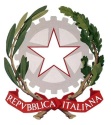 ISTITUTO COMPRENSIVO CORINALDOcon sedi staccate di Ostra Vetere e Castelleone di SuasaPiazzale della Liberazione, 2 – 60013 CORINALDO  (AN)Codice Meccanografico ANIC834008 – Codice Fiscale 92015290429                      Tel. 071.67161 - Fax 071.7978021 – e-mail: anic834008@istruzione.it – sito www.iccorinaldo.edu.itORARI DI APERTURA DEGLI UFFICI a.s. 2022/23ORARIO DI FUNZIONAMENTOda lunedì a sabato ore 8.00 – 14.00  –  mercoledì ore 14.30 – 17.30ORARIO DI APERTURA AL PUBBLICOda lunedì a sabato ore 8.15 – 8.45  /  ore 11.30 – 13.00    mercoledì ore 14.30 – 17.30CHIUSURA DEGLI UFFICI a.s. 2022/23Per l’anno scolastico 2022/23 gli uffici di segreteria effettueranno le seguenti chiusure:lunedì 31 ottobre 2022mercoledì 2 novembre 2022sabato 24 dicembre 2022sabato 31 dicembre 2022giovedì 5 gennaio 2023sabato 7 gennaio 2023sabato 8 aprile 2023lunedì 24 aprile 2023sabato 8 – 15 – 22 -29  luglio 2023sabato 5 – 12 – 19 – 26 agosto 2023CONTATTI UFFICI SEGRETERIATelefono: 071 67161		Mail: anic834008@istruzione.itORARI DEI PLESSI SCOLASTICI  a.s. 2022/23SCUOLE DELL’INFANZIASCUOLE PRIMARIESCUOLE SECONDARIE I grado a.s. 2022/23ASSICURAZIONE E CONTRIBUTO VOLONTARIO a.s. 2022/23Come deliberato dal Consiglio d’’Istituto in data 29/06/2022, la quota assicurativa, per la quale sono esenti alunni con certificazione, ammonta a 7,00 € e il contributo volontario, per l’arricchimento dell’offerta formativa, ammonta a 13,00 €. Per quanto riguarda le modalità di pagamento, come già effettuato il precedente anno scolastico, si potrà accedere al “Registro Elettronico Nuvola – sezione pagamenti” con le credenziali personali e scaricare il documento di pagamento prescelto.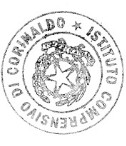 Il Dirigente ScolasticoDott. Ceresoni SimoneFirma autografa sostituita a mezzo stampa,ai sensi dell’art.3, comma2, del D.Lgs n.39/93CASTELLEONE DI SUASACORINALDOOSTRA VETERETEMPO PIENO da lunedì a venerdì ore 8.00 – 16.00CASTELLEONE DI SUASATEMPO PIENO ore 8.00-16.00 da lunedì a venerdìCORINALDOTEMPO PIENO ore 8.00-16.00 da lunedì a venerdì SETTIMANA CORTA  da lunedì a venerdì ore 8.00-13.00RIENTRI ore 14.00-16.00 martedì tutte le classi – giovedì solo classe quintaOSTRA VETERESETTIMANA CORTA da lunedì a venerdì ore 8.05-13.05RIENTRI ore 14.00-16.00 giovedì tutte le classi – martedì solo classe quintaCASTELLEONE DI SUASASETTIMANA CORTA da lunedì a venerdì ore 8.00-13.00RENTRI martedì ore 14.00-17.00 – giovedì 14.00-16.0OCORINALDOCLASSI PRIME SETTIMANA CORTA da lunedì a venerdì ore 8.00-14.00CLASSI SECONDE e TERZE da lunedì a sabato ore 8.00-13.00OSTRA VETEREDa lunedì a venerdì ore 8.00-13.10Sabato ore 8.00-12.10